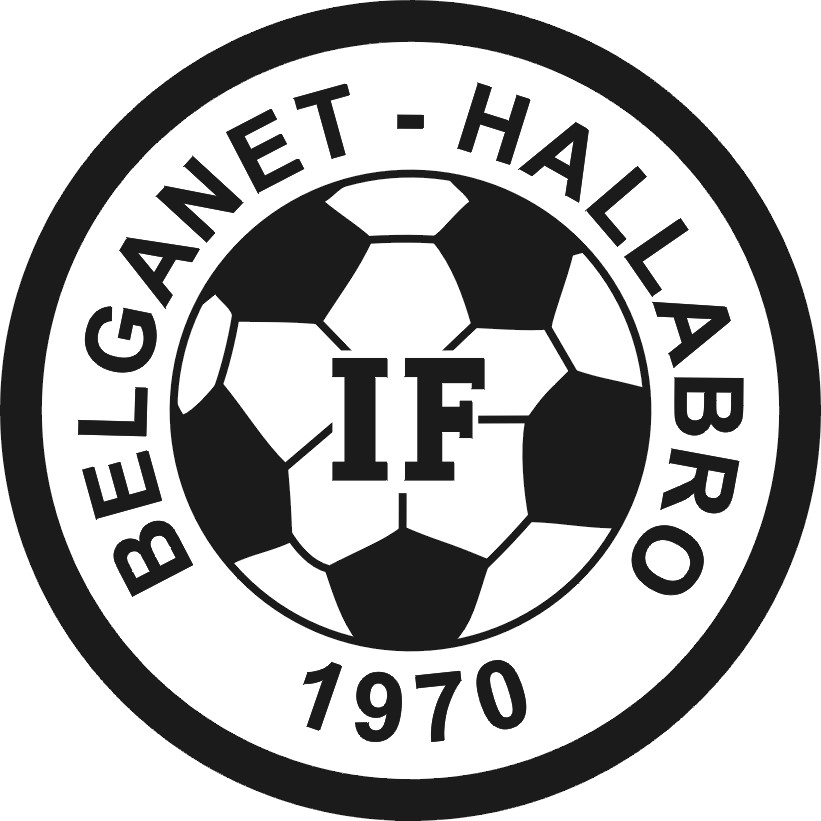 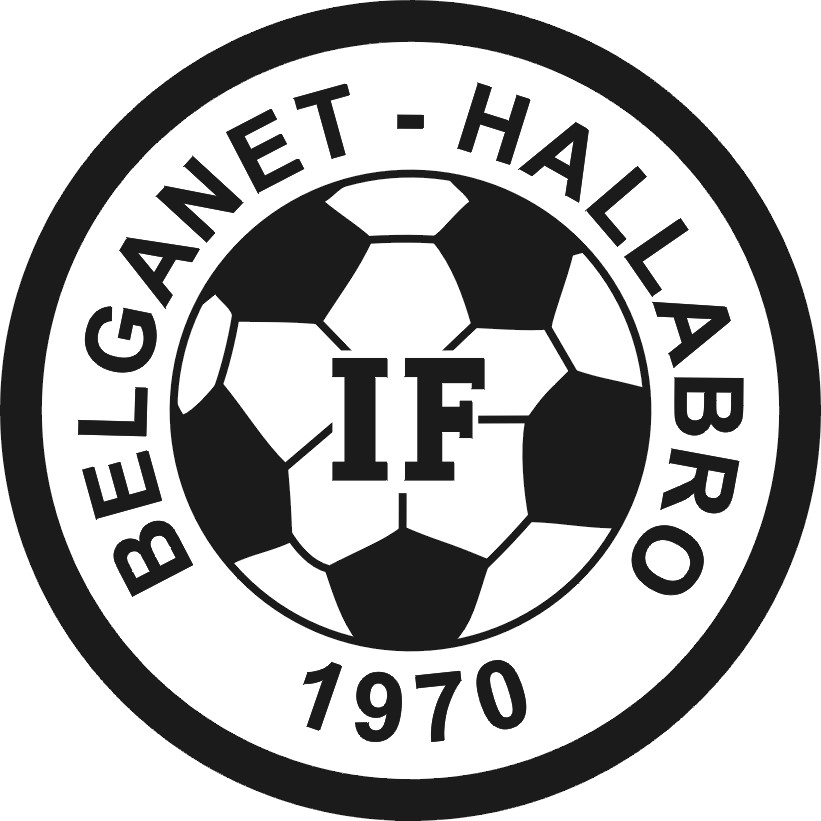 Kommentarer:	_______________________________________________________________________ _______________________________________________________________________